Izvještaj o radu grupe MLADI KNJIŽNIČARIŠk.god.2011./2012.Knjižničarska grupa i školska knjižnica uspješno su realizirali slijedeće projekte:DAN EUROPSKE KULTURNE BAŠTINEMJESEC HRVATSKE KNJIGEZDRAVA HRANAŠKOLE ZA AFRIKUDANI KRUHALEPOGLAVSKA ČIPKADAN SJEĆANJA NA VUKOVARBOŽIĆUSKRSBEZGLUTENSKA PREHRANADAN ŽENAVALENTINOVOMEĐUNARODNA GODINA ŠIŠMIŠAZELENA ČISTKASudjelovali su u slijedećim radionicama:29.09.2011. Izrada ždralova20.10.2011. Izrada lepoglavske čipke10.12.-15.12. 2011. Izrada anđela25.01.2012. Radionica bezglutenske hrane13.02.2012. Čajanka s Vesnom ParunOžujak Izrada pisanica02.05.2012. Prijedlog citiranja literatureRUJANPano dobrodošlice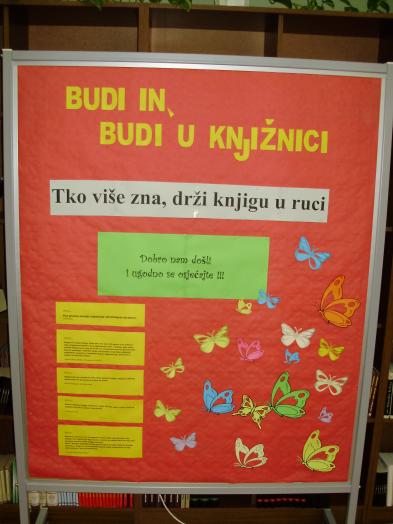 Obilježen Europski dan jezikaPripremljen pano Hrvatski nacionalni parkovi i parkovi prirode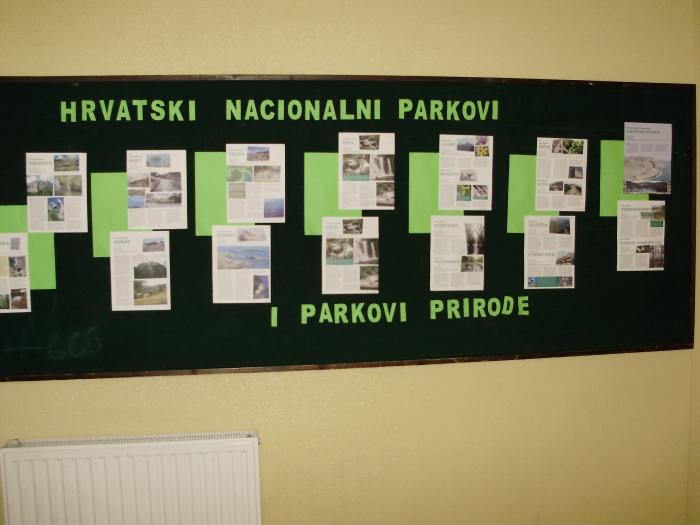 Obilježen Dan europske kulturne baštine-pripremljen pano Zvonici-glasnici baštine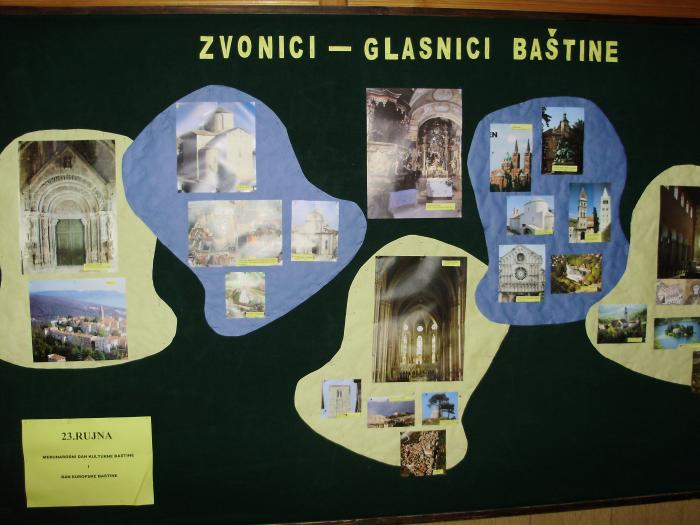 Pripremljen pano o Japanu povodom književnog susreta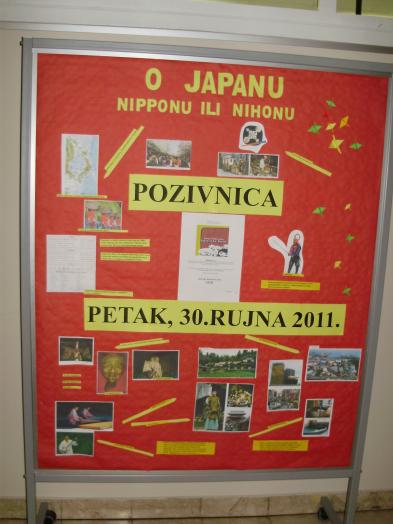 Pripremljen pano Mlijeko i mliječni proizvodi u sklopu projekta Zdrava prehrana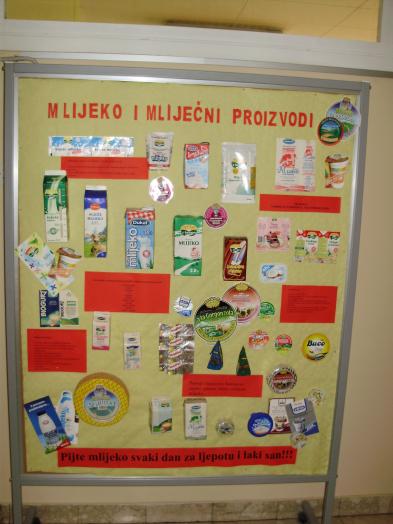 Organizirana radionica izrade ždralova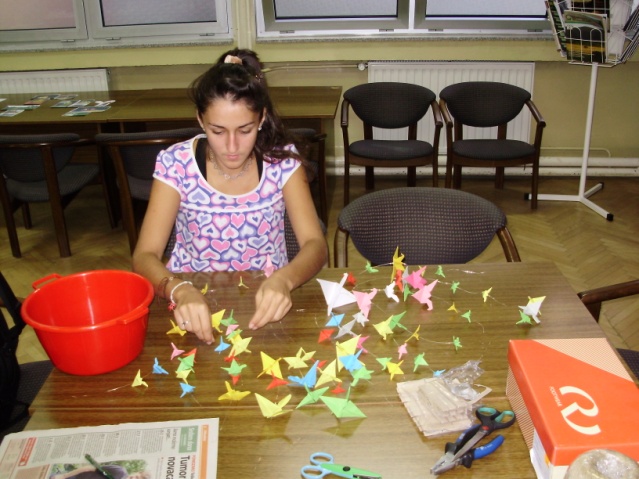 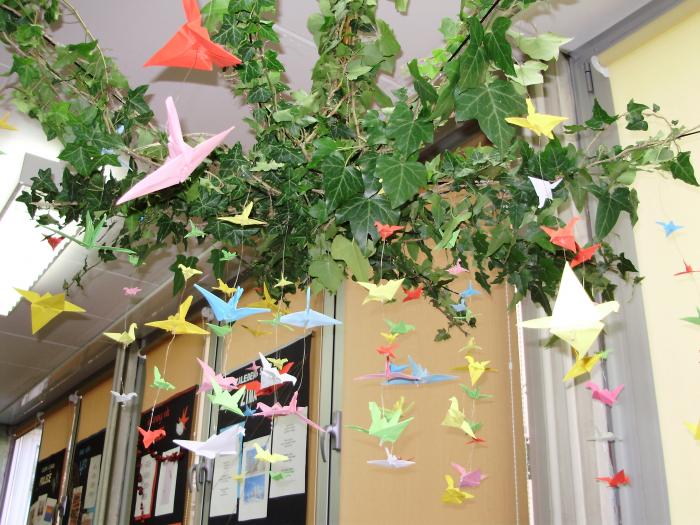 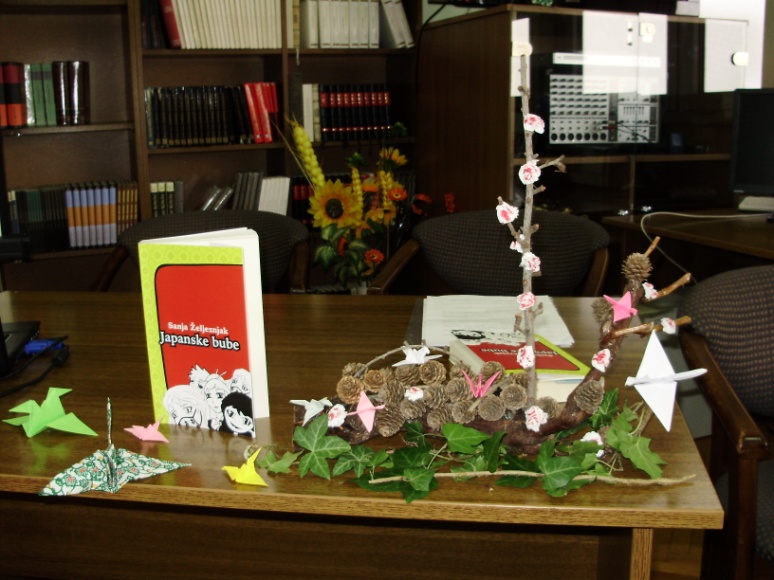 Organizacija promocije knjige Japanske bube i književni susret sa Sanjom ŽeljeznjakLISTOPADMJESEC KNJIGE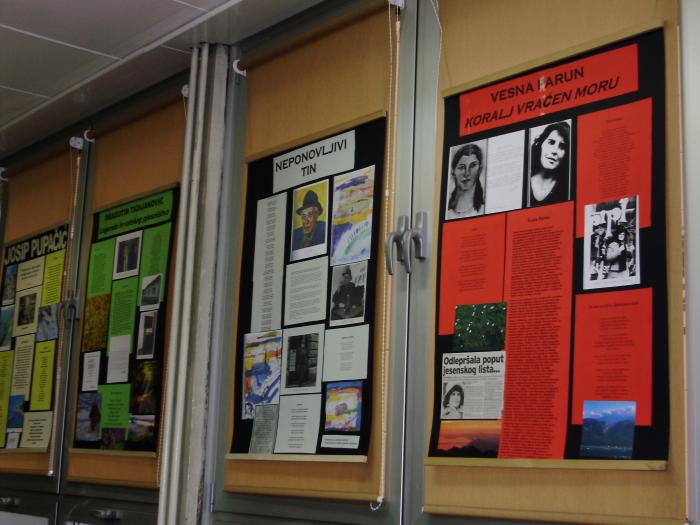 Dani kruha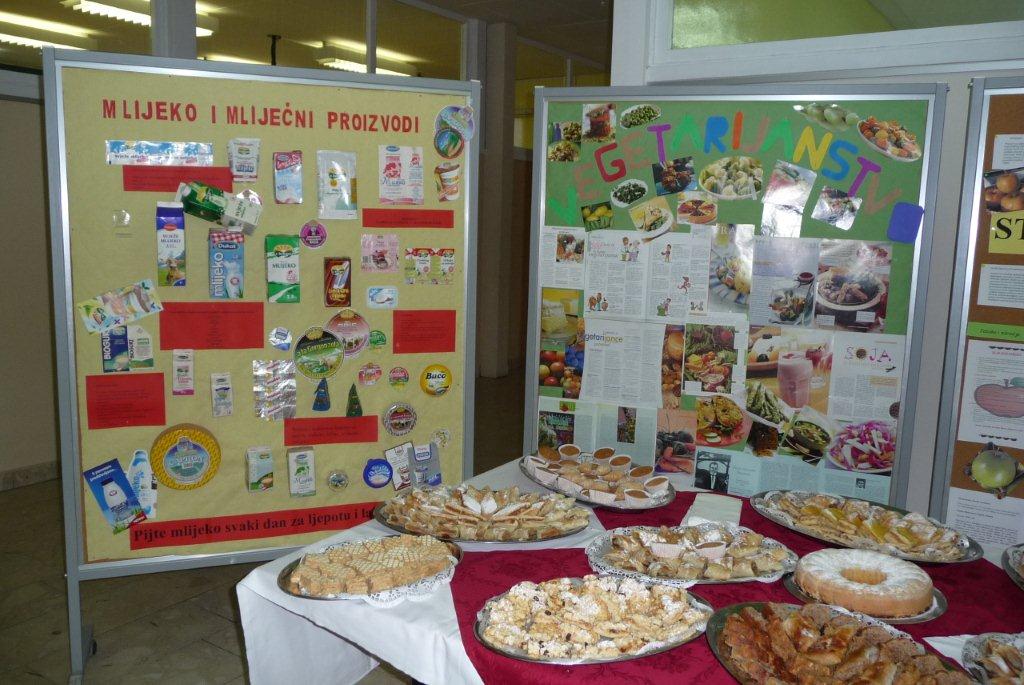 Organizacija susreta s lepoglavskim čipkaricamaSuradnja s Galerijom gospodarske škole oko postavljanja izložbe D.PavlovićaSTUDENI18.STUDENI 2011. DAN SJEĆANJA NA VUKOVAR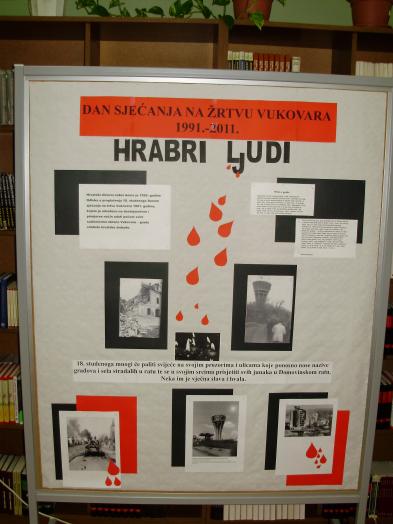 Pripremljen pano o projektu Echo25.11.2011. SUDJELOVALI NA PREDAVANJU U PROSTORIJAMA Varaždinske županije povodom Međunarodnog dana borbe protiv nasilja nad ženamaPROSINACPripremljen pano Božić na čestitkama i poštanskim markamaRadionica anđela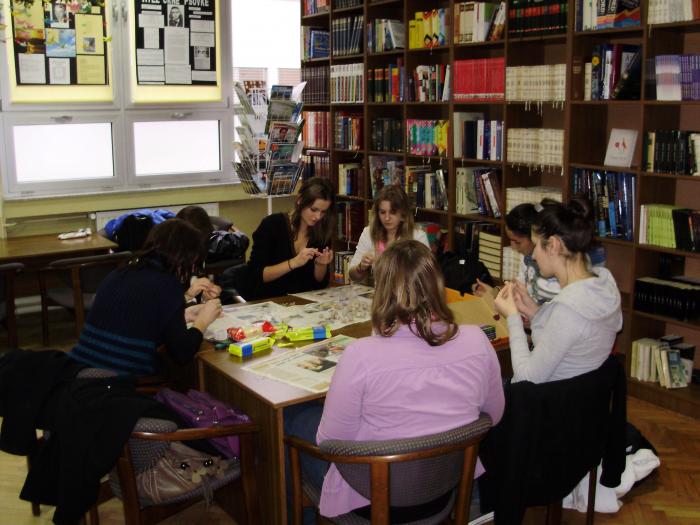 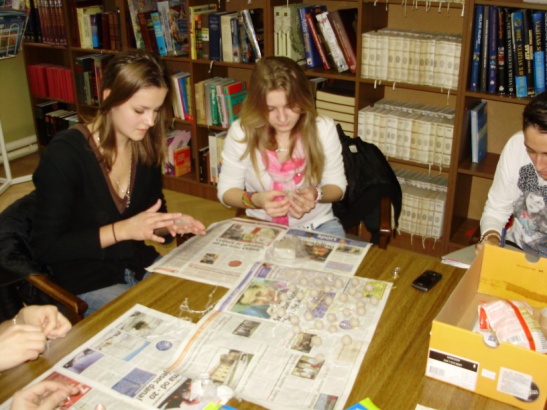 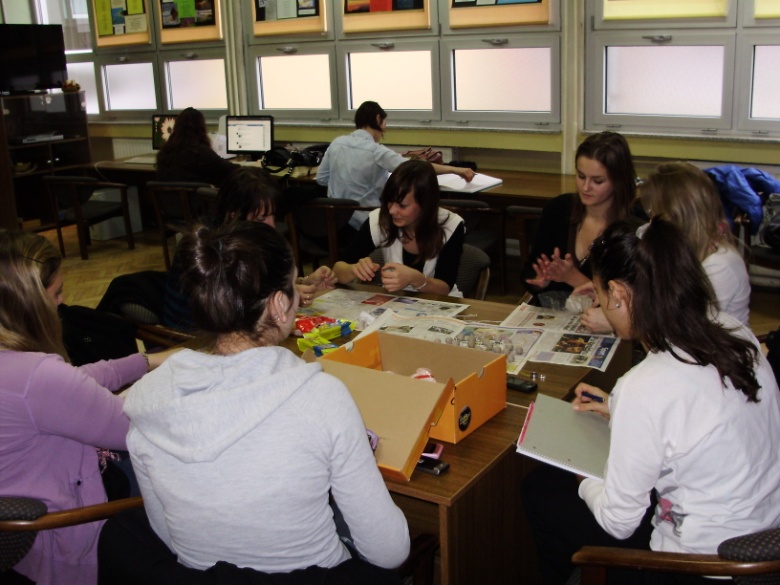 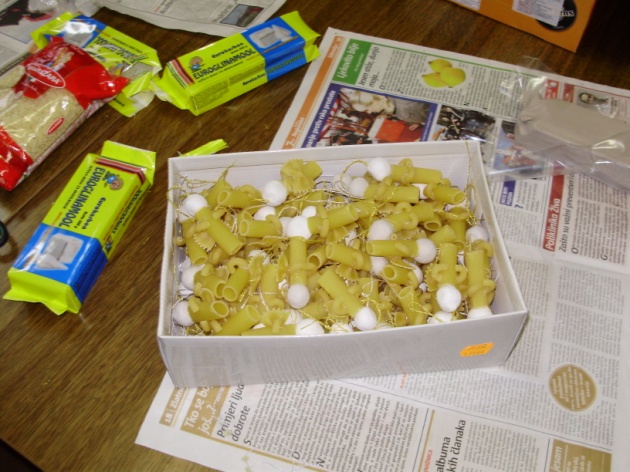 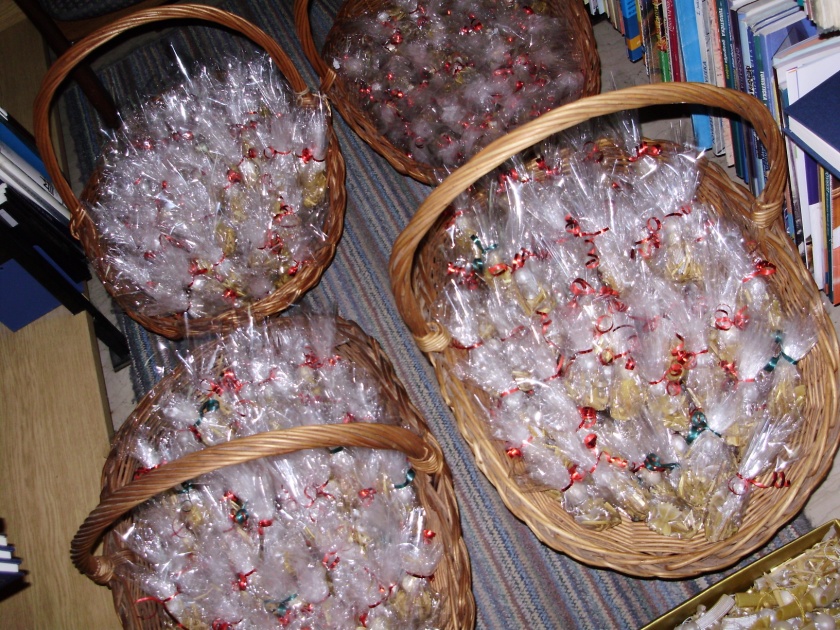 Priprema božićne priredbe za štičenike Doma umirovljenika Varaždin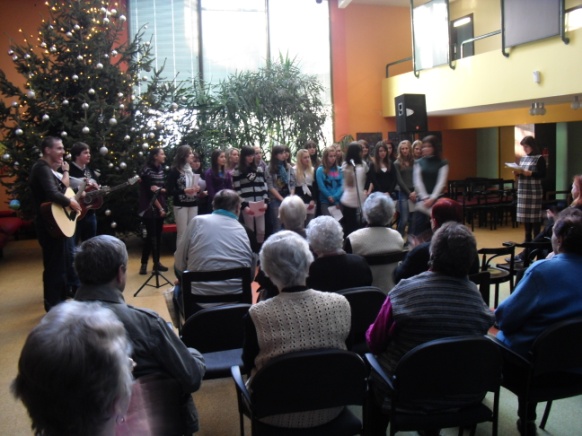 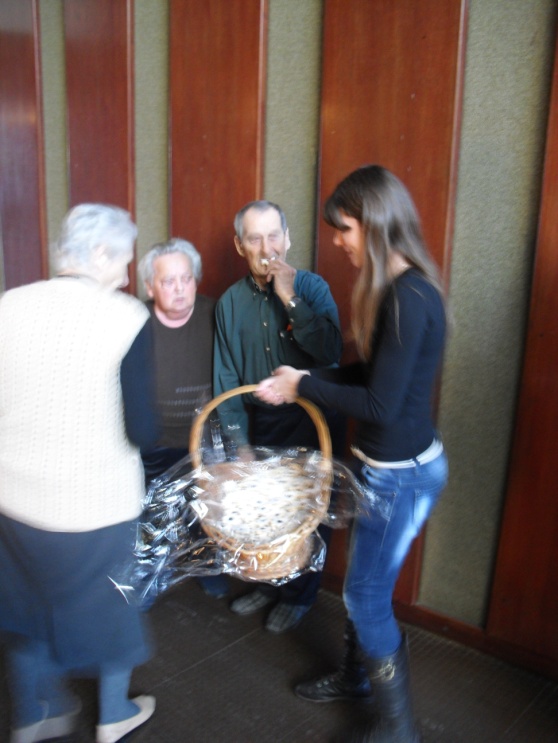 Pripremanje božićne priredbe za učenike, roditelje i djelatnike škole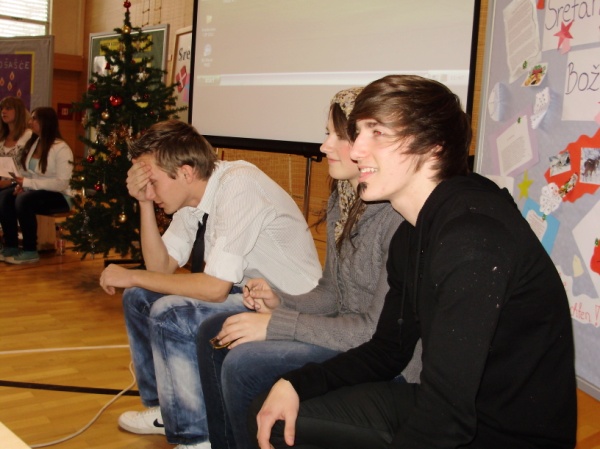 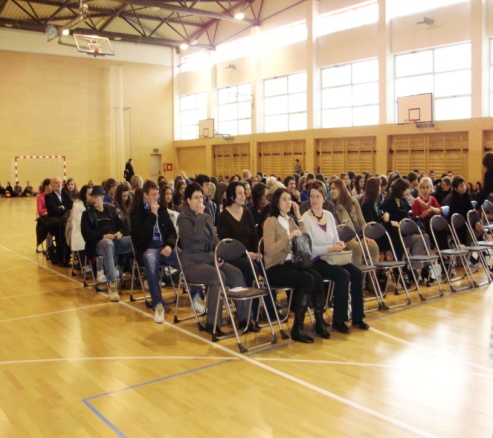 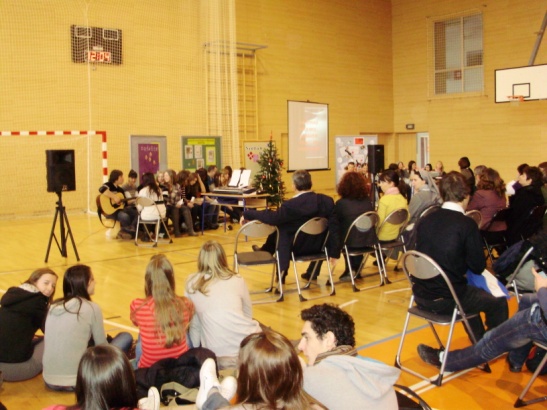 SIJEČANJPripremljen pano Sve što treba znati o EuropiPripremljen pano o celijakiji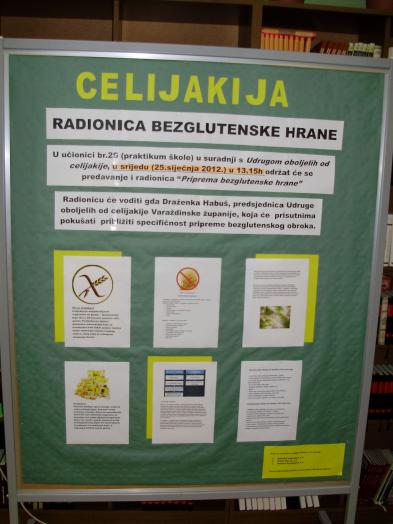 Radionica bezglutenske hrane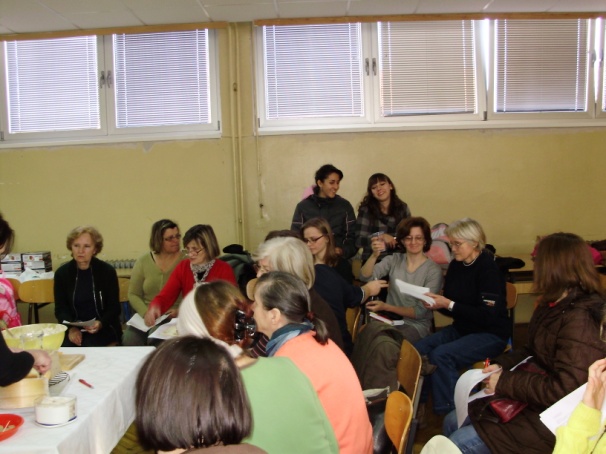 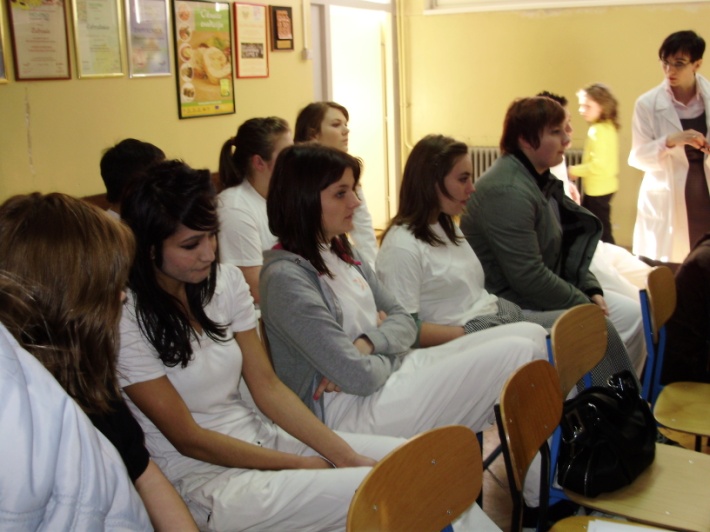 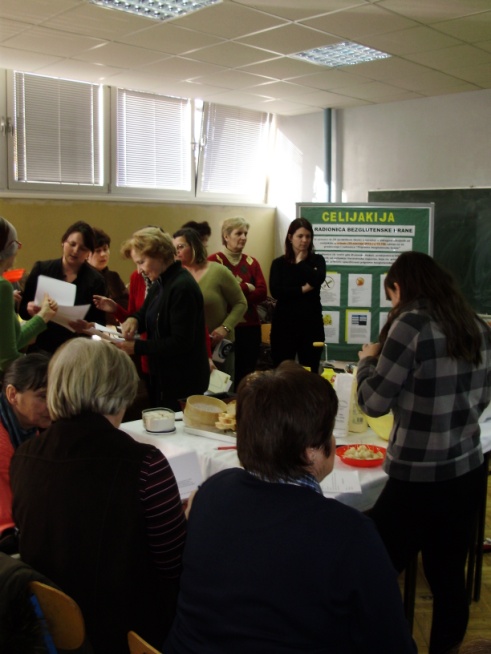 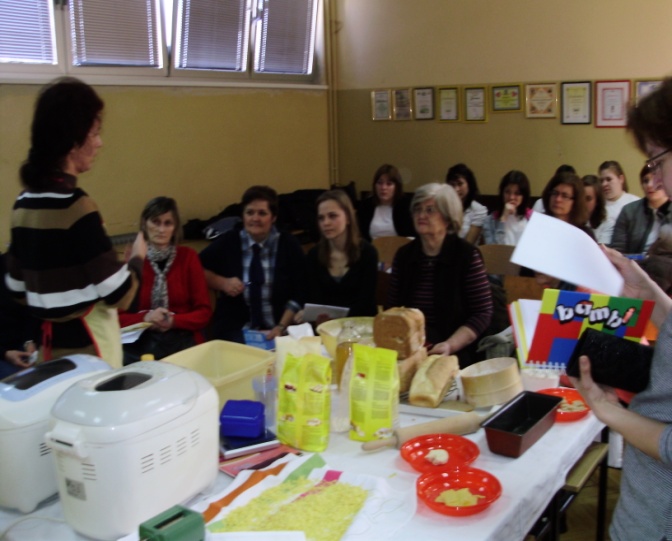 08.01.2012.otišli na izložbu Zavoda HAZU u Varaždinu otvorena u palači SermageVELJAČA16.02.2012. izložba poštanskih maraka RH tiskanih od 1991. do 2011. Godine pod nazivom „20 godina putujemo svijetom“ u organizaciji Hrvatske pošte i Gradskog muzeja Varaždin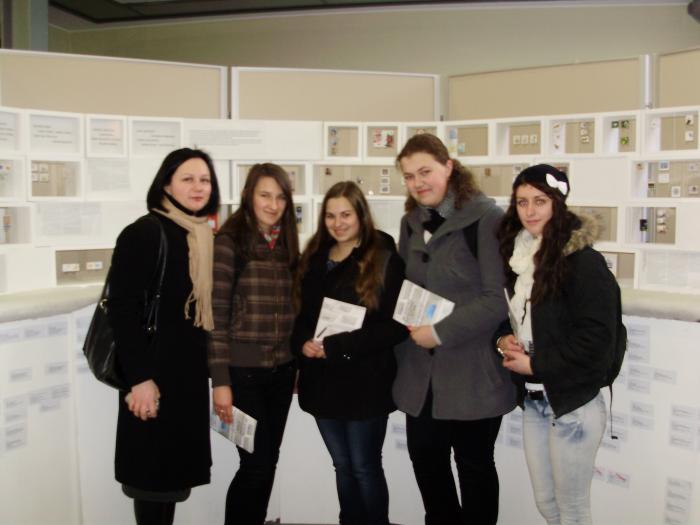 Pano ljubavne poezije Vesne Parun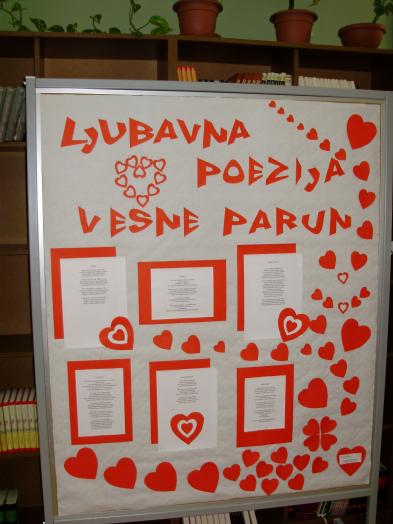 Radionica za Valentinovo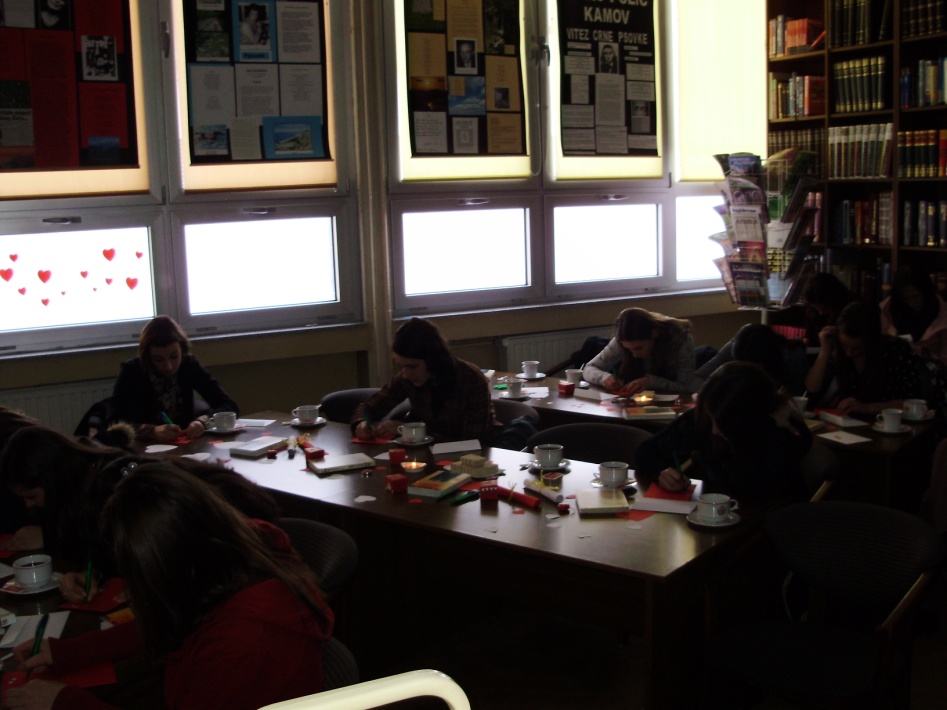 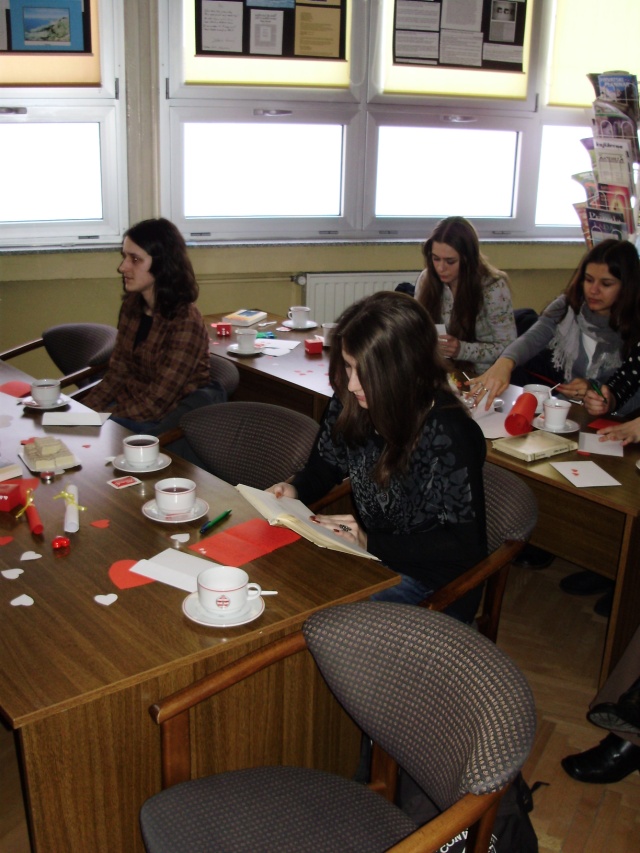 Pripremljeni plakati za praktikum (Čokolada i čaj, nemasno meso, ribe i riža artičoke)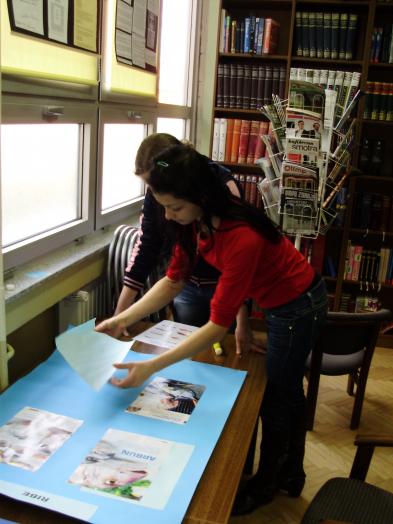 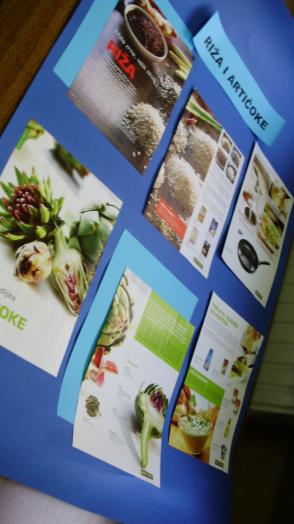 Pripremljen pano za Dan žena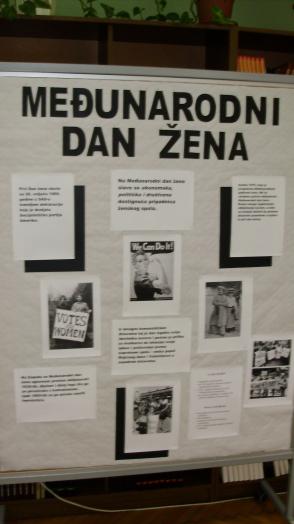 OŽUJAKPripremljeni panoi  za sajam poslova09.03.2012.otišli na promociju knjige Zorana Ferića: Kalendar Maja u Gradsku knjižnicu Varaždin28.03.2012.organiziran susret s Karolinom PerecRadionica –pisanice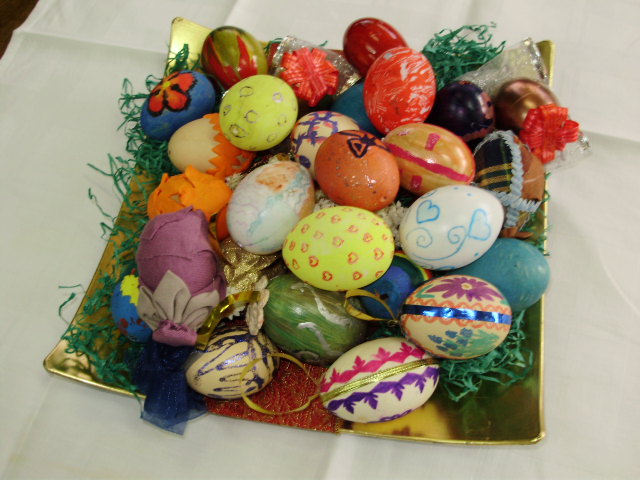 TRAVANJDan planeta zemlje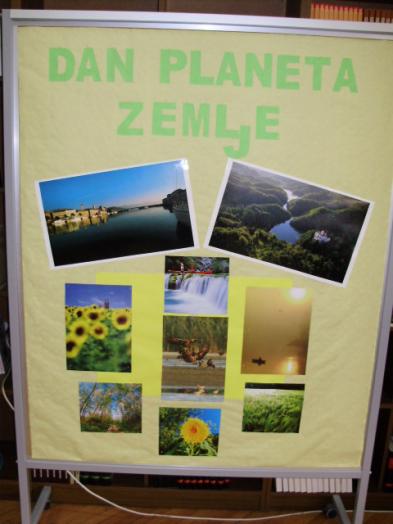 Međunarodna godina šišmiša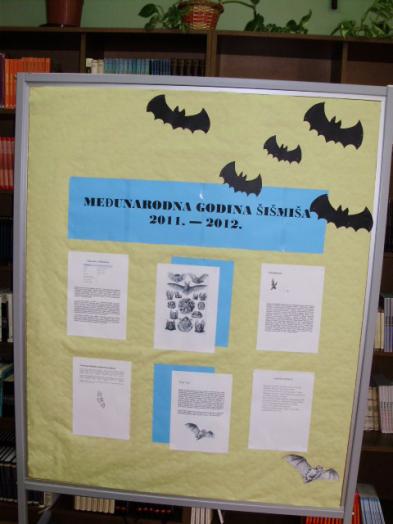 Projekt Zelena čistka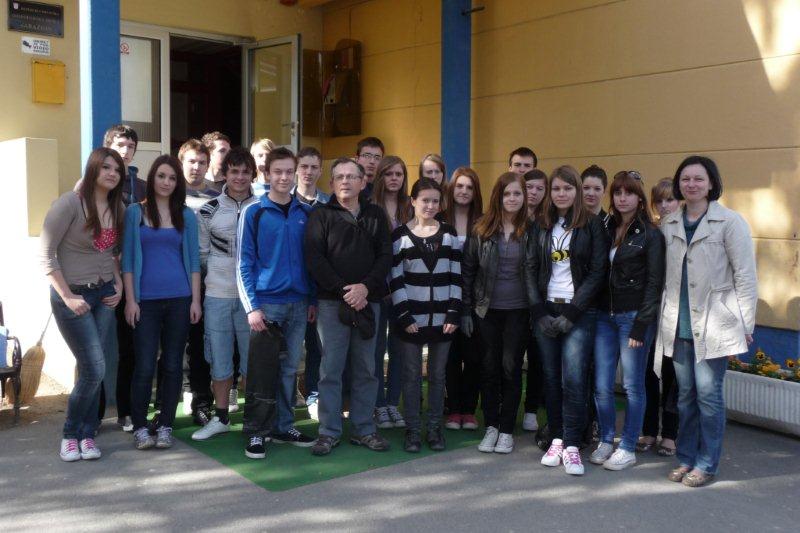 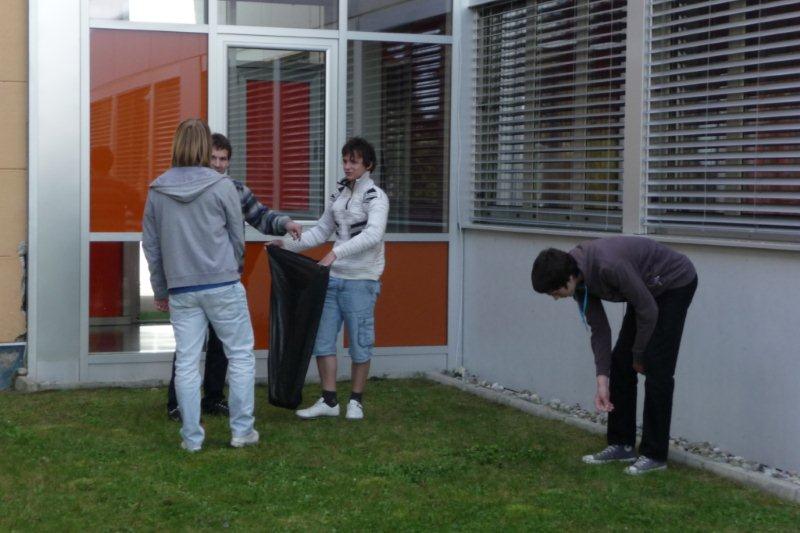 26.04.2012. sudjelovali na: Filatelistička izložba 110 godina poštanske palače Varaždin u organizaciji Hrvatske pošte i Varaždinskog kluba kolekcionaraSVIBANJ31.05.2012. posjetili promociju Antologije hrvatskog haiku pjesništva Nepokošeno nebo u Gradskoj knjižnici Varaždin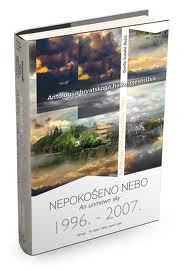 Ostvarena suradnja s:NSK-aGradska knjižnica VaraždinUdruga Danica Brossler LepoglavaPoštanski ured VaraždinGradski muzej VaraždinGalerija Gospodarske školeDom umirovljenikaMeđimurska podružnica Hrvatskog društva oboljelih od celijakijePripremila: Barbara Dukarić, knjižničarka